Akademische Turnverbindung Darmstadt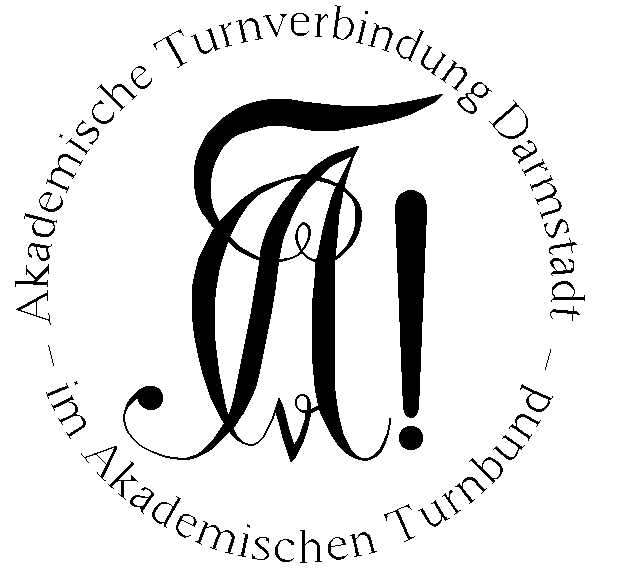 Sehr geehrte Bundesgeschwister,Wir, die ATV Darmstadt, werden offiziell die erste Roundnet-Meisterschaft ausrichten.Geplant ist die Meisterschaft für das Wochenende vom 05.07. -07.07.2024. Freitag findet adH, ab 20 Uhr, ein Begrüßungsabend statt. Am Samstag findet das Meisterschaftsturnier wie üblich statt.Geplant ist es, in einer Gruppenphase anzufangen, die danach in eine K.O.Phase übergeht. Dabei wird jede Platzierung ausgespielt.Samstag Abend gibt es dann eine Siegerehrung, geplant ist, dann mit allen zusammen über das Heinerfest in Darmstadt zu gehen mit vorherigem Abendessen.  Am Sonntag findet ein Sektbrunch statt und die Abreise der Bünde. Kurze Erklärung was überhaupt Roundnet ist. Das Spielprinzip ist einfach:Vier Spieler umgeben das Netz und folgen ähnlichen Regeln wie beim Volleyball. Es gibt drei Ballkontakte pro Seite, bevor der Ball auf das Netz gespielt werden muss. Das gegnerische Team übernimmt dann die Kontrolle. Wichtig zu erwähnen ist, ein Team besteht aus 2 Personen, dabei ist es egal ob ein ADAH dabei ist oder zwei Aktive. Da Roundnet noch nicht überall bekannt ist, gibt es vor dem Turnier auch eine kurze Regelschulung.Ansonsten könnt ihr auch selbst auf der Website die Regeln nachlesen, um euch bestmöglich darauf vorzubereiten.https://www.roundnet-deutschland.de/spikeball/ Wir würden uns freuen, wenn zahlreiche Verbindungen und Teams antreten. Bei weiteren Fragen gerne unsere Sportwärtin schreiben. SW@Atv-darmstadt.de Wir freuen uns auf das Wochenende. Hoffen natürlich das viele aus dem ATB dazu stoßen.Mit Verbindungsfreundlichen Grüßen,ATV Darmstadt 